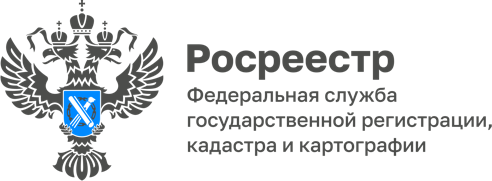 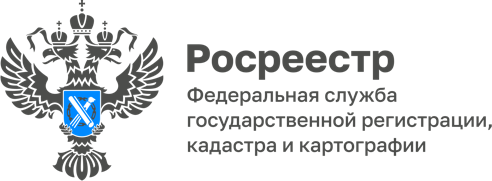 15.08.2022«Национальная палата кадастровых инженеров» утвердила форму типовых договоров на выполнение кадастровых работ09.06.2022 решением Президиума Ассоциации «Национальная палата кадастровых инженеров» утверждены типовые договоры подряда на выполнение кадастровых работ. Утвержденные формы размещены на официальном сайте Национального объединения СРО кадастровых инженеров в разделе «Документы» https://ki-rf.ru/documents/#project_doc. Обращаем ваше внимание, что новые редакции типовых договоров подряда содержат, в том числе, обязательство Заказчика (физического или юридического лица) оплатить обусловленную договором цену в полном объеме после осуществления государственного кадастрового учета и/или государственной регистрации прав на объекты недвижимости в отношении которых выполнялись кадастровые работы (как один из вариантов оплаты цены по договору). Иными словами, объект капитального строительства (жилой дом, квартира, гараж, баня и т.д.) или земельный участок сначала должны быть поставлены 
на кадастровый учет, после чего производится оплата услуг кадастрового инженера.